Job DescriptionHours/weeks:		37 hours per week/52 weeksReporting to:		Director of Operations Purpose of the role:	 To support the Director of Operations in the day to day running of the CollegeTo led on Site Services and Health & Safety across the CollegeTo provide back up and support to key areas such as HR and Finance at critical points throughout the yearTo provide professional leadership and management of support staff to enhance their performanceDuties and ResponsibilitiesFacilities Management & Health & SafetyEnsure the safe maintenance and operation of the College site liaising with the external PFI provider to ensure the continued availability of utilities and site servicesEnsure ancillary services such as catering, and cleaning are monitored and managed effectivelyOversee the insurance procurement processProject manage facilities development projectsOversee the school/trusts health and safety function to include managing policies, risk assessments and department audits.Financial Resource & HR ManagementTo provide back up to key areas such as HR and Finance at critical points throughout the year in such functions as;Order processing and raising invoicesTracking contracts and contact suppliersRecruitment and selection including preparing and placing advertisements Assist in the process of carrying out pre-employment checks including medical, references and DBS checks etc.Assist in the preparation and issuing of Contracts of EmploymentAssisting in induction of new staffAny other duties as they ariseAdministration ManagementManage the Administration Team and ReprographicsEstablish and use effective administrative systems    Support senior management with work force planning and organisational design  Prepare and monitor statistics on HR matter such as absence management, staff satisfactionGDPRAct as the Data Protection Lead for the academyUndertake the annual internal audit of compliance against this data protection policy using the process detailed in the College Data Protection Compliance Audit Framework.Be the point of knowledge and reference for staff and external data queries liaising with the external Data Protection Officer for reporting.GeneralOther duties in support of the College as decided by the Headteacher within the scope of this postThese duties and responsibilities should be regarded as neither exhaustive nor exclusive as the post holder may be required to undertake other reasonably determined duties and responsibilities commensurate with the grading of the post.Kingsthorpe College is committed to safeguarding and promoting the welfare of children and young people and expects all members of staff to share this commitment.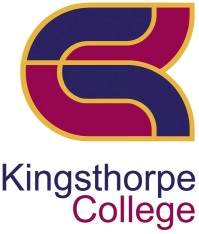 Kingsthorpe College         Office Manager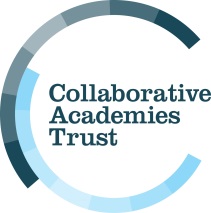 